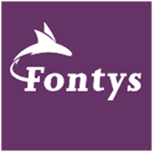 Format for evidenceFor efficient portfolio assessment, place the following format above each piece of evidence, where feedback from the field of work and the lecturer can be placed.Student name: Type of evidence:  Date of elaboration: Explanation in your own words of relationship to the competency areas:  Self-assessment based on pillars for powerful evidenceFeedback on authenticity and content from expert in field of work: Role of feedback provider: Name and date seen by work supervisor:  Feedback from practical learning lecturer: